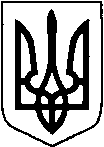 КИЇВСЬКА ОБЛАСТЬТЕТІЇВСЬКА МІСЬКА РАДАVІІІ СКЛИКАННЯТРИНАДЦЯТА   СЕСІЯ ПРОЕКТ  Р І Ш Е Н Н Я
21.12.2021 р.                                   №    -13-VIIІ     Про надання  дозволу на розробку проектуземлеустрою щодо відведення земельних  ділянокв користування на умовах оренди           Розглянувши    заяву  гр. Семчука  А.О.,   відповідно до ст.12, 122-124, 134-139 Земельного кодексу України,   керуючись статтями 26, 33 Закону України «Про місцеве самоврядування в Україні», міською  Програмою розвитку земельних відносин Тетіївської міської ради на 2021-2025 роки, Тетіївська   міська радаВИРІШИЛА : 1.Надати дозвіл на розробку проекту землеустрою щодо відведення земельної ділянки у користування на умовах оренди, яка розташована на території Тетіївської міської ради в  м.Тетієві  по вул. Центральній, 162, корп.1- Семчуку Артуру Олександровичу  для  будівництва та  обслуговування  будівель  торгівлі  код (03.07), орієнтовною площею 0,13 га, за рахунок земель комунальної власності Тетіївської міської ради.2.Розроблений  проект  землеустрою щодо відведення земельної  ділянки  в    користування на умовах оренди підлягає  затвердженню Тетіївською міською   радою  відповідно до вимог чинного законодавства.3.Контроль за виконанням даного рішення покласти на постійну депутатську комісію з питань регулювання земельних відносин, архітектури, будівництва та охорони навколишнього середовища  (голова Крамар О.А.)  Міський голова                                                          Богдан  БАЛАГУРА